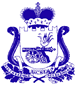 
СОВЕТ ДЕПУТАТОВ ПЕЧЕРСКОГО СЕЛЬСКОГО ПОСЕЛЕНИЯСМОЛЕНСКОГО РАЙОНА СМОЛЕНСКОЙ ОБЛАСТИЧЕТВЕРТОГО СОЗЫВАРЕШЕНИЕот 26 декабря   2022 года                                                                             № 72О внесении изменений в Положение о муниципальном контроле в сфере благоустройства на территории муниципального образования Печерского сельского поселения Смоленского района Смоленской области, утвержденное решением Совета депутатов Печерского сельского поселения Смоленского района Смоленской области от 20.12.2021 № 57     В соответствии со статьей 20 Жилищного кодекса Российской Федерации, Федеральным законом от 31.07.2020 № 248-ФЗ «О государственном контроле (надзоре) и муниципальном контроле в Российской Федерации», Уставом Печерского  сельского поселения Смоленского района Смоленской областиСовет депутатов Печерского  сельского поселения Смоленского района Смоленской областиРЕШИЛ:Раздел 4 Положения о муниципальном контроле в сфере благоустройства на территории муниципального образования Печерского сельского поселения Смоленского района Смоленской области, утвержденное решением Совета депутатов Печерского сельского поселения Смоленского района Смоленской области от 20.12.2021 № 57 изложить в новой редакции:«4. Обжалование решений администрации, действий (бездействия) должностных лиц, уполномоченных осуществлять муниципальный контроль в сфере благоустройства 4.1. Решения администрации, действия (бездействие) должностных лиц, уполномоченных осуществлять муниципальный контроль в сфере благоустройства, могут быть обжалованы в судебном порядке.4.2. Досудебный порядок подачи жалоб, установленный главой 9 Федерального закона от 31.07.2020 № 248-ФЗ «О государственном контроле (надзоре) и муниципальном контроле в Российской Федерации», при осуществлении муниципального контроля в сфере благоустройства, не применяется.».Опубликовать настоящее решение в газете «Печерские вести»  и разместить на официальном сайте в информационно-телекоммуникационной сети «Интернет» по адресу: http://pechersk.smol-ray.ru.Глава муниципального образованияПечерского сельского поселенияСмоленского района Смоленской области                           Ю.Л. Митрофанов